Lehdistötiedote 11.3.2019                                                                        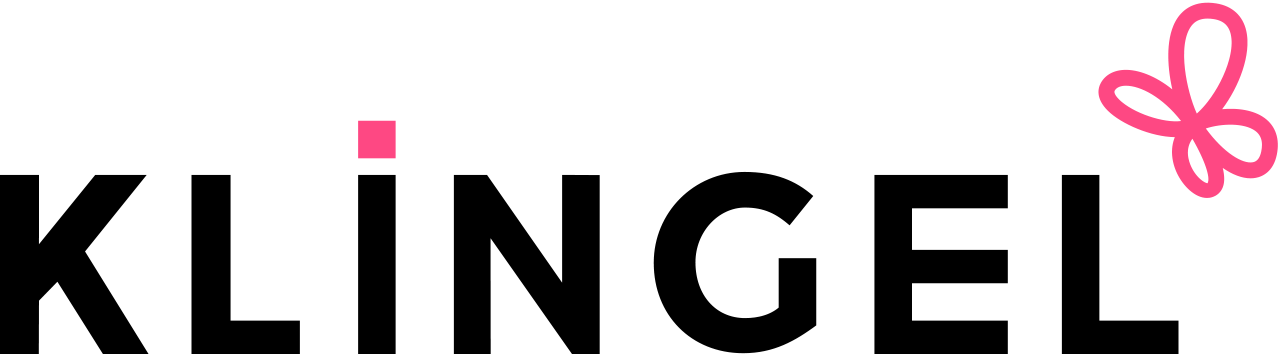 Hullaannu kesäisiin palloihinKlingelin tulevan kesän uimapukumuoti on kuin värikylläinen väläys 50-luvulta. Suloiset pallo- ja pilkkukuosit sekä volankisomisteet täydentävät vartalon muodoille edullisia, kietaisutyylisiä leikkauksia. Bikineille tyypillistä on alaosan korkealle nouseva vyötärölinja. Isoja ja näyttäviä tai pieniä ja vaatimattomia – pilkuista ja palloista on moneksi kesän 2019 uimapukumuodissa. Harva kuosi antaa yhtä leikkisän vaikutelman kuin pallokuosi. Pallokuosia nähdään nyt sopusoinnussa erilaisten raitojen kanssa, ja kuosi on kotonaan myös perhosten ympäröimänä. 50-lukua henkivät myös kietaisutyyliset yksityiskohdat, mekkomalliset uima-asut sekä vyötärön yläosaan nousevat bikinihousut. Leveät, miellyttävästi tukevat olkaimet, muotoileva vuori ja tukea antava rinnanaluskaitale nostavat mukavuuden huippuunsa. Useita uimapukumalleja on saatavissa kokoon 60 asti.  Uimapukujen, tankinien ja bikinien lisäksi kesän rantamuodissa on nähtävissä runsaasti rantamekkoja ja tunikoita. Klassinen pareo on muunneltavissa monin tavoin. Klingelin valikoimasta löytyy myös helposti muotoaan muuttavia rantahameita: hameesta kuoriutuu hetkessä rantamekko tai poncho, joka luo haluttaessa pukeutuneemman vaikutelman auringonoton ja uimisen välillä. Mallisto on myynnissä osoitteessa http://www.klingel.fi sekä kuvastoissa.Korkearesoluutioiset kuvat: http://www.mynewsdesk.com/fi/klingel/latest_mediaLisätiedot, kuvat ja tuotelainaukset: Janna Roosch,  PR-vastaava, Klingel Nordics
+46 702 747 741
janna.roosch@klingel.seLisätietoa Klingelistä: Carina Bergudden , Operatiivinen johtaja, Klingel Nordics
+46 706 686 086
carina.bergudden@klingel.se